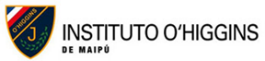 CRONOGRAMA EVALUACIÓN SUMATIVA 2021JULIOPrimero Básico APrimero Básico BSegundo Básico ASegundo Básico BTercero Básico ATercero Básico BTercero Básico CCuarto Básico ACuarto Básico BQuintos Básico AQuinto Básico BSexto Básico ASexto Básico BAsignatura ContenidosHabilidadesOA (Objetivo de aprendizaje)Instrumento de EvaluaciónFecha de AplicaciónLENGUAJELENGUAJEMATEMÁTICAHISTORIA, GEOGRAFÍA Y CS SOCIALESCIENCIAS NATURALESINGLÉSVocabulario: Unit: A Winter walk clothes: coat, gloves, hat, jumper, shirt, shoes, socks, trousers. Descriptions I’m wearing… ‘’I’m wearing trousers’’Uso del inglés Listening / Comprensión auditivaOA1 Comprender textos breves leídos por un adulto o en formato audiovisual.Edmodo quizViernes 2 de julio 08:00 am - domingo 4 de julio 11:59 pm.ARTES VISUALESMÚSICATECNOLOGÍAEDUCACIÓN FÍSICARELIGIÓNAsignatura ContenidosHabilidadesOA (Objetivo de aprendizaje)Instrumento de EvaluaciónFecha de AplicaciónLENGUAJELENGUAJEMATEMÁTICAHISTORIA, GEOGRAFÍA Y CS SOCIALESCIENCIAS NATURALESINGLÉSVocabulario: Unit: A Winter walk clothes: coat, gloves, hat, jumper, shirt, shoes, socks, trousers. Descriptions I’m wearing… ‘’I’m wearing trousers’’Uso del inglés Listening / Comprensión auditivaOA1 Comprender textos breves leídos por un adulto o en formato audiovisual.Edmodo quizViernes 2 de julio 08:00 am - domingo 4 de julio 11:59 pm.ARTES VISUALESMÚSICATECNOLOGÍAEDUCACIÓN FÍSICARELIGIÓNAsignatura ContenidosHabilidadesOA (Objetivo de aprendizaje)Instrumento de EvaluaciónFecha de AplicaciónLENGUAJE-Comprensión lectora.-Producción de textos.-Localizar información del texto.-Describir personajes y situaciones.-Identificar los ambientes donde ocurren las situaciones.-Identificar las secuencias de situaciones.-Emitir una opinión de la lectura.-Escribir un texto breve que sea legible para otros.LE02 OA_05Demostrar comprensión de los textos leídos, extrayendo información explicita e implícita(...)LE02 OA_12Escribir frecuentemente para desarrollar la creatividad y expresar sus ideas.Evaluación en Edmodo.Desde el 2 de julio hasta el 31 de julio.MATEMÁTICA-Números del 0 al 200.-Adición y sustracción.-Representación pictórica.-Representación simbólica.-Adición y sustracción (0 al 100).-Escritura y lectura de número.-Resolución de problemas matemáticos.MA02 OA 09 Demostrar que comprende la adición y la sustracción en el ámbito del 0 al 100.Evaluación en Edmodo.Desde la semana del 5 de julio hasta el 31 de julio.HISTORIA, GEOGRAFÍA Y CS SOCIALES-Pueblos originarios.-Zonas de Chile y sus características.-Modos de vida.-Investigar.-Comunicar información geográfica.-Presentar temas de forma oral.HI02 OA 01 Describir los modos de vida de algunos pueblos originarios de Chile (…).Ticket de salida por EdModo.Semana 5 de julio.CIENCIAS NATURALES-Animales Invertebrados.-Observar.-Identificar.-Clasificar.-Comparar.CN 02 OA_02Observar, describir y clasificar por medio de la exploración, las características de los animales sin columna vertebral.Ticket de salida por EdModo.Semana 5 de julio.INGLÉS-School: swimming pool, board, classroom, desk, gym, library, playground, toilet. There is (a classroom) in my school.What do you do in the playground?Listening / Comprensión auditivaWriting / Expresión escritaOA1: Comprender textos leídos por un adulto o en formato audiovisual, breves y simples, como: rimas y chants; canciones; cuentos; diálogos.OA13: Escribir (por ejemplo: copiar o completar) palabras y oraciones simples de acuerdo a un modelo dado.Edmodo quizViernes 2 de julio 08:00 am - domingo 4 de julio 11:59 pmARTES VISUALES Y MÚSICA-Figura Humana.-Emociones y sentimientos a partir de la música.-Dibujar, pintar.-Expresarse plásticamente a partir de la música.-Participar en  audiciones con un repertorio variado.AR02 OA_01Expresar y crear trabajos de arte a partir de la observación.OA_2Expresar sensaciones, emociones e ideas que les sugieren el sonido y la música escuchada usando diversos medios expresivos.Proyecto de Artes Integradas,(Artes Visuales y Música) en un trabajo práctico. Escuchar una melodía y expresar plásticamente lo que te sugiere.Semana 26 de julio.TECNOLOGÍA-Uso de programa de dibujo.OA_05Usar software de dibujo para crear y representar ideas por medio de imágenes, guiados por el docente.Trabajo práctico de dibujo digital en programa Paint u otro programa de dibujo del que disponga el niño y niña.Semana 26 de julio.EDUCACIÓN FÍSICARELIGIÓNAsignatura ContenidosHabilidadesOA (Objetivo de aprendizaje)Instrumento de EvaluaciónFecha de AplicaciónLENGUAJE-Comprensión lectora.-Producción de textos.-Localizar información del texto.-Describir personajes y situaciones.-Identificar los ambientes donde ocurren las situaciones.-Identificar las secuencias de situaciones.-Emitir una opinión de la lectura.-Escribir un texto breve que sea legible para otros.LE02 OA_05Demostrar comprensión de los textos leídos, extrayendo información explicita e implícita(...)LE02 OA_12Escribir frecuentemente para desarrollar la creatividad y expresar sus ideas.Evaluación en Edmodo.Desde el 2 de julio hasta el 31 de julio.MATEMÁTICA-Números del 0 al 200.-Adición y sustracción.-Representación pictórica.-Representación simbólica.-Adición y sustracción (0 al 100).-Escritura y lectura de número.-Resolución de problemas matemáticos.MA02 OA 09 Demostrar que comprende la adición y la sustracción en el ámbito del 0 al 100.Evaluación en Edmodo.Desde la semana del 5 de julio hasta el 31 de julio.HISTORIA, GEOGRAFÍA Y CS SOCIALES-Pueblos originarios.-Zonas de Chile y sus características.-Modos de vida.-Investigar.-Comunicar información geográfica.-Presentar temas de forma oral.HI02 OA 01 Describir los modos de vida de algunos pueblos originarios de Chile (…).Ticket de salida por EdModo.Semana 5 de julio.CIENCIAS NATURALES-Animales Invertebrados.-Observar.-Identificar.-Clasificar.-Comparar.CN 02 OA_02Observar, describir y clasificar por medio de la exploración, las características de los animales sin columna vertebral.Ticket de salida por EdModo.Semana 5 de julio.INGLÉS-School: swimming pool, board, classroom, desk, gym, library, playground, toilet. There is (a classroom) in my school.What do you do in the playground?Listening / Comprensión auditivaWriting / Expresión escritaOA1: Comprender textos leídos por un adulto o en formato audiovisual, breves y simples, como: rimas y chants; canciones; cuentos; diálogos.OA13: Escribir (por ejemplo: copiar o completar) palabras y oraciones simples de acuerdo a un modelo dado.Edmodo quizViernes 2 de julio 08:00 am - domingo 4 de julio 11:59 pmARTES VISUALES Y MÚSICA-Figura Humana.-Emociones y sentimientos a partir de la música.-Dibujar, pintar.-Expresarse plásticamente a partir de la música.-Participar en  audiciones con un repertorio variado.AR02 OA_01Expresar y crear trabajos de arte a partir de la observación.OA_2Expresar sensaciones, emociones e ideas que les sugieren el sonido y la música escuchada usando diversos medios expresivos.Proyecto de Artes Integradas,(Artes Visuales y Música) en un trabajo práctico. Escuchar una melodía y expresar plásticamente lo que te sugiere.Semana 26 de julio.TECNOLOGÍA-Uso de programa de dibujo.OA_05Usar software de dibujo para crear y representar ideas por medio de imágenes, guiados por el docente.Trabajo práctico de dibujo digital en programa Paint u otro programa de dibujo del que disponga el niño y niña.Semana 26 de julio.EDUCACIÓN FÍSICARELIGIÓNAsignatura ContenidosHabilidadesOA (Objetivo de aprendizaje)Instrumento de EvaluaciónFecha de AplicaciónLENGUAJEMATEMÁTICAHISTORIA, GEOGRAFÍA Y CS SOCIALESCIENCIAS NATURALESINGLÉSVocabulary: Unit: My school day School subjects:Music, History, PE, Science, Art, lunch. Telling the time O’clock Half pastOne o’clock (1:00 What time is Maths? Maths is at ten o’clock.Uso del inglés Listening / Comprensión auditiva reading/ Comprensión lectoraOA1 Comprender textos breves leídos por un adulto o en formato audiovisual. OA6 Leer y demostrar comprensión de textosEdmodo quizViernes 2 de julio 08:00 am - domingo 4 de julio 11:59 pm.EDUCACIÓN FÍSICARELIGIÓNAsignatura ContenidosHabilidadesOA (Objetivo de aprendizaje)Instrumento de EvaluaciónFecha de AplicaciónLENGUAJEMATEMÁTICAHISTORIA, GEOGRAFÍA Y CS SOCIALESCIENCIAS NATURALESINGLÉSVocabulary: Unit: My school day School subjects:Music, History, PE, Science, Art, lunch. Telling the time O’clock Half pastOne o’clock (1:00 What time is Maths? Maths is at ten o’clock.Uso del inglés Listening / Comprensión auditiva reading/ Comprensión lectoraOA1 Comprender textos breves leídos por un adulto o en formato audiovisual. OA6 Leer y demostrar comprensión de textosEdmodo quizViernes 2 de julio 08:00 am - domingo 4 de julio 11:59 pm.EDUCACIÓN FÍSICARELIGIÓNAsignatura ContenidosHabilidadesOA (Objetivo de aprendizaje)Instrumento de EvaluaciónFecha de AplicaciónLENGUAJEMATEMÁTICAHISTORIA, GEOGRAFÍA Y CS SOCIALESCIENCIAS NATURALESINGLÉSVocabulary: Unit: My school day School subjects:Music, History, PE, Science, Art, lunch. Telling the time O’clock Half pastOne o’clock (1:00 What time is Maths? Maths is at ten o’clock.Uso del inglés Listening / Comprensión auditiva reading/ Comprensión lectoraOA1 Comprender textos breves leídos por un adulto o en formato audiovisual. OA6 Leer y demostrar comprensión de textosEdmodo quizViernes 2 de julio 08:00 am - domingo 4 de julio 11:59 pm.EDUCACIÓN FÍSICARELIGIÓNAsignaturaContenidosHabilidadesOA (Objetivo de aprendizaje)Instrumento de EvaluaciónFecha de AplicaciónLENGUAJELectura Complementaria“Papelucho Historiador”.- Comprender.- Extraer información explícita e implícita.- Analizar.- ComunicarOA_04OA_06OA_07AsignaciónPlataforma Edmodo26 al 30 julioMATEMÁTICA-------------------------HISTORIA, GEOGRAFÍA Y CS SOCIALESRecursos naturales de América.- Conciencia del entorno.- Responder preguntas con relación al tema tratado.OA_07OA_09Quiz (prueba)Plataforma Edmodo05 al 07 julioCIENCIAS NATURALES-------------------------InglésUNIT 2 “My day”Vocabulary:Brush my teeth, go to school, get up, come home, eat breakfast, eat dinner, watch tv, go to bed.Time:O’clock, half past….In the morningIn the afternoonIn the evening At nightGrammarHe / she goesHe / she getsHe / she doesn’t….Listening / Comprensión auditivaUso del inglésReading / Comprensión lectoraOA1OA6-Identificar vocabulario relacionado con actividades diarias y sus horarios.-Aplicar Presente simple afirmativo y negativo tercera persona singular.Extraer información relevante a través de la audición y lectura.Edmodo Quiz02/07/2021 Viernes 2 de julio 08:00 am - domingo 4 de julio 11:59 pm.ARTES VISUALESCrear trabajo de arte basado en la observación del Arte NAIF.-Transmitir ideas.- Desarrollar la creatividad.OA_01OA_03AsignaciónPlataforma Edmodo28 julio al 03 agostoMÚSICA-------------------------TECNOLOGÍAElaboración de un objeto tecnológico con material reutilizado.- Desarrollo de la concentración.- Ejercitar la motricidad fina.- Mejorar la coordinación.OA_02AsignaciónPlataforma Edmodo05 al   7 de JulioEDUCACIÓN FÍSICARELIGIÓN AsignaturaContenidosHabilidadesOA (Objetivo de aprendizaje)Instrumento de EvaluaciónFecha de AplicaciónLENGUAJELectura Complementaria“Papelucho Historiador”.- Comprender.- Extraer información explícita e implícita.- Analizar.- ComunicarOA_04OA_06OA_07AsignaciónPlataforma Edmodo26 al 30 julioMATEMÁTICA-------------------------HISTORIA, GEOGRAFÍA Y CS SOCIALESRecursos naturales de América.- Conciencia del entorno.- Responder preguntas con relación al tema tratado.OA_07OA_09Quiz (prueba)Plataforma Edmodo01 al 04 julioCIENCIAS NATURALES-------------------------INGLÉSUNIT 2 “My day”Vocabulary:Brush my teeth, go to school, get up, come home, eat breakfast, eat dinner, watch tv, go to bed.Time:O’clock, half past….In the morningIn the afternoonIn the evening At nightGrammarHe / she goesHe / she getsHe / she doesn’t….Listening / Comprensión auditivaUso del inglésReading / Comprensión lectoraOA1OA6-Identificar vocabulario relacionado con actividades diarias y sus horarios.-Aplicar Presente simple afirmativo y negativo tercera persona singular.Extraer información relevante a través de la audición y lectura.Edmodo Quiz02/07/2021 Viernes 2 de julio 08:00 am - domingo 4 de julio 11:59 pm.ARTES VISUALESCrear trabajo de arte basado en la observación del Arte NAIF.-Transmitir ideas.- Desarrollar la creatividad.OA_01OA_03AsignaciónPlataforma Edmodo29 julio al 05 agostoMÚSICA-------------------------TECNOLOGÍAElaboración de un objeto tecnológico con material reutilizado.- Desarrollo de la concentración.- Ejercitar la motricidad fina.- Mejorar la coordinación.OA_02AsignaciónPlataforma Edmodo01 al 07 de JulioEDUCACIÓN FÍSICARELIGIÓNAsignatura ContenidosHabilidadesOA (Objetivo de aprendizaje)Instrumento de EvaluaciónFecha de AplicaciónLENGUAJEMATEMÁTICACIENCIAS NATURALESHISTORIA, GEOGRAFÍA Y Cs.SOCIALESDescubrimiento y ConquistaPensamiento temporal y espacialOA 01Ticket en plataforma Edmodo, de preguntas de selección única,Miércoles 28 de julioInglés- Vocabulary: animals (a bear, a camel, a crocodile, an elephant, a giraffe, a kangaroo, a lion, a monkey, a snake, a zebra). - Grammar: comparative adjectives (short adjectives including some irregulars: better, worse)Listening / Comprensión auditiva Uso del inglés Reading / Comprensión lectoraOA1: Escuchar y demostrar comprensión de información explícita en textos adaptados y auténticos simples… OA5: Leer y demostrar comprensión de textos adaptados y auténticos simples no literarios…Edmodo quizViernes 2 de julio, 10:00 am - domingo 4 de julio 10:00 pm.ARTES VISUALESMÚSICATECNOLOGÍAEDUCACIÓN FÍSICARELIGIÓNAsignatura ContenidosHabilidadesOA (Objetivo de aprendizaje)Instrumento de EvaluaciónFecha de AplicaciónLENGUAJECOMPRENSIÓN DE TEXTORECONOCER Y COMPRENDEROA 3OA 4TRABAJO PRÁCTICOINFOGRAFÍADESDE 02 DE JULIO.MATEMÁTICACIENCIAS NATURALESHISTORIA, GEOGRAFÍA Y Cs.SOCIALESDescubrimiento y ConquistaPensamiento temporal y espacialOA 01Ticket en plataforma Edmodo, de preguntas de selección única,Miércoles 28 de julioINGLÉS- Vocabulary: animals (a bear, a camel, a crocodile, an elephant, a giraffe, a kangaroo, a lion, a monkey, a snake, a zebra). - Grammar: comparative adjectives (short adjectives including some irregulars: better, worse)Listening / Comprensión auditiva Uso del inglés Reading / Comprensión lectoraOA1: Escuchar y demostrar comprensión de información explícita en textos adaptados y auténticos simples… OA5: Leer y demostrar comprensión de textos adaptados y auténticos simples no literarios…Edmodo quizViernes 2 de julio, 10:00 am - domingo 4 de julio 10:00 pm.ARTES VISUALESMÚSICATECNOLOGÍAEDUCACIÓN FÍSICARELIGIÓNAsignatura ContenidosHabilidadesOA (Objetivo de aprendizaje)Instrumento de EvaluaciónFecha de AplicaciónLENGUAJEMATEMÁTICACIENCIAS NATURALESHISTORIA, GEOGRAFÍA Y CS SOCIALESPeríodo Republicano de ChileGuerra del pacificoPensamiento temporal y espacialOA 15Ticket en plataforma Edmodo, de preguntas de selección única.6°A miércoles 28 de julio.INGLÉSVocabulary: Unit: in the countryside. Frightening, modern, famous, crowded, boring, historical, relaxing, expensive, beautifulDescriptions of places. ‘’ There was a historical castle’’ Comparative adjectives Colder Quieter Happier More beautifulMore modern Better Worse ‘’The park is more beautiful than the castle.’’Uso del inglés Listening / Comprensión auditiva reading/ Comprensión lectoraOA1 Escuchar y demostrar comprensión de información explícita en textos adaptados y auténticos. OA5 Leer y demostrar comprensión de textos adaptados y auténticos simples.Edmodo quizViernes 2 de julio, 10:00 am - domingo 4 de julio 10:00 pm.ARTES VISUALESMÚSICATECNOLOGÍAEDUCACIÓN FÍSICARELIGIÓNAsignatura ContenidosHabilidadesOA (Objetivo de aprendizaje)Instrumento de EvaluaciónFecha de AplicaciónLENGUAJECOMPRENSION DE TEXTORECONOCER COMPRENDEROA3OA 4PRUEBA SELECIÓN ÚNICA.MARTES 06 DE JULIOMATEMÁTICACIENCIAS NATURALESHISTORIA, GEOGRAFÍA Y CS SOCIALESPeríodo Republicano de ChileGuerra del pacificoPensamiento temporal y espacialOA 15Ticket en plataforma Edmodo, de preguntas de selección única.6° B Martes 27 de julioINGLÉSVocabulary: Unit: in the countryside. Frightening, modern, famous, crowded, boring, historical, relaxing, expensive, beautifulDescriptions of places. ‘’ There was a historical castle’’ Comparative adjectives Colder Quieter Happier More beautifulMore modern Better Worse ‘’The park is more beautiful than the castle.’’Uso del inglés Listening / Comprensión auditiva reading/ Comprensión lectoraOA1 Escuchar y demostrar comprensión de información explícita en textos adaptados y auténticos. OA5 Leer y demostrar comprensión de textos adaptados y auténticos simples.Edmodo quizViernes 2 de julio, 10:00 am - domingo 4 de julio 10:00 pm.ARTES VISUALESMÚSICATECNOLOGÍAEDUCACIÓN FÍSICARELIGIÓN